Unit 5: PopulationPopulation, Resources, and SustainabilityPopulation size depends on: Population change = (________________________ + ________________________) – (________________________ + __________________________)When births and immigration are __________________ than deaths and emigration, the population is _______________________.When deaths and emigration are __________________ than births and immigration, the population is _______________________.Crude birth rate:Crude death rate:Birth Rates and Death Rates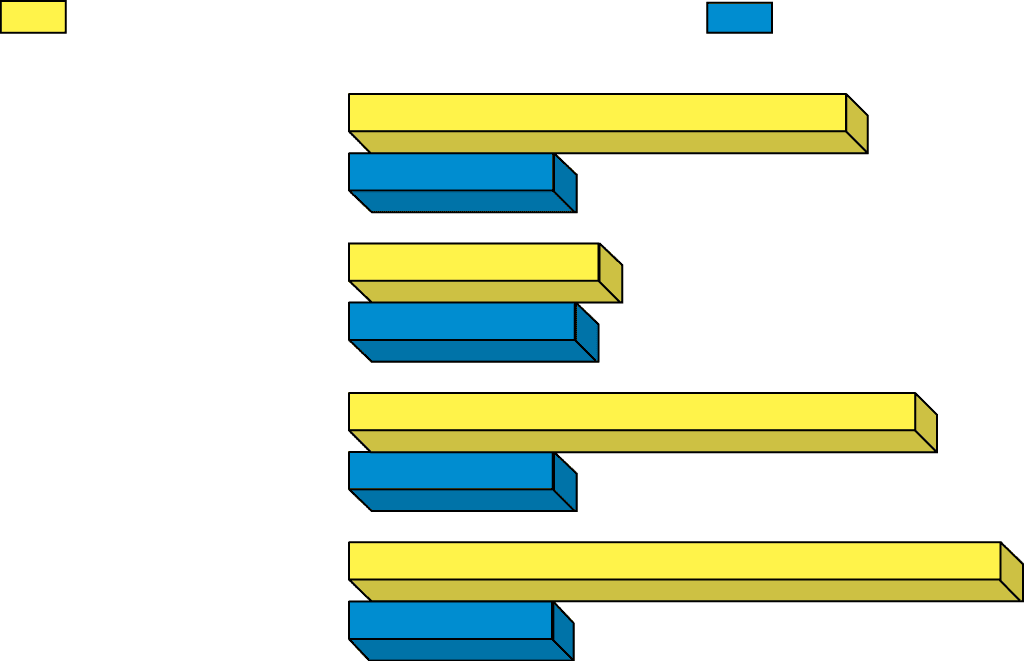 Every time your heart beats, ________________ babies are added to the world’s populationMore ____________________ are occurring than ____________________.We share the Earth’s resources with ______________________ MORE people each day.This is the equivalent to filling a jumbo jet with ___________________ new passengers every _______________ minutes.Annual rate of population change (%) = The world growth rate is _______% which adds about ____________________ people per year to the world’s population!  This is equivalent to adding a _________________________ each month!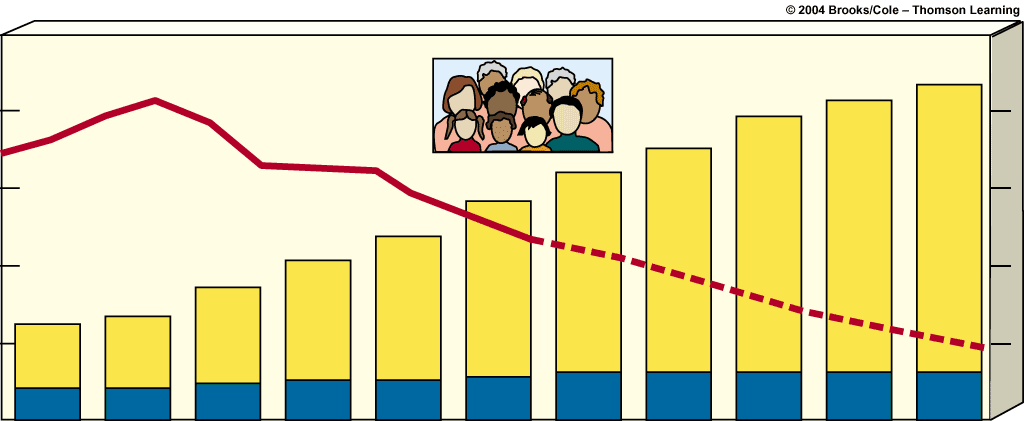 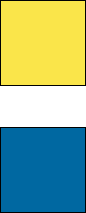 _________________________ and ________________________ together make up _______________ of the world’s population.The U.S. has the _______________ largest population, but only ______________ of the world’s people.1. Replacement fertility:Replacement fertility is slightly higher than __________ in developed countries and __________ in most developing countries.  Reason?2. Total fertility rate: TFRs have ____________ slightly since 1950.Fertility Rates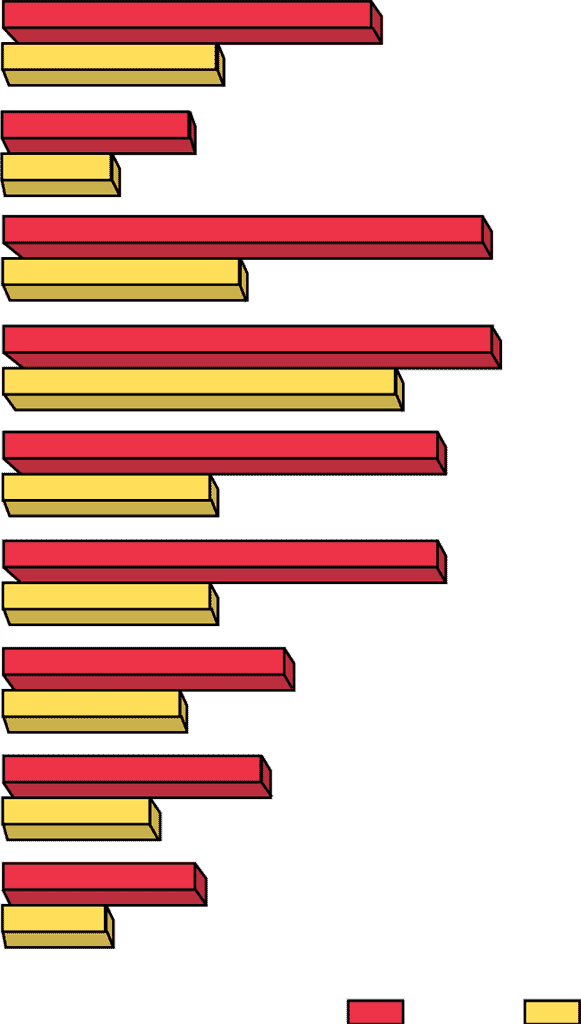 Birth Rates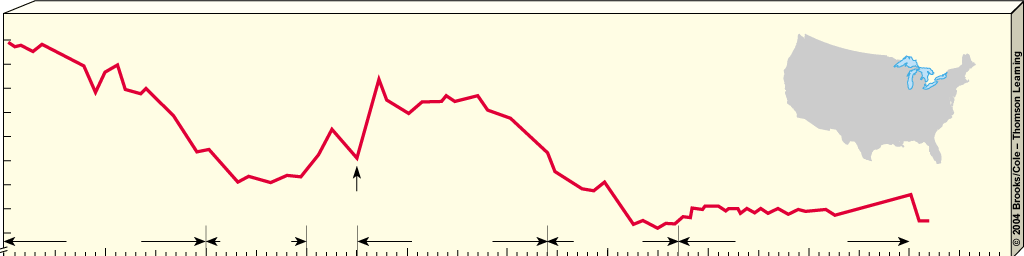 Birth rates fell sharply because of the demographic transition:THEN, baby boom period: And echo boom period: What factors affect birth rates?					What factors affect death rates?Importance of _________________________ as part of labor force		_________________________ supply and distribution_________________________						_________________________Cost of raising _________________________				Improvements in _________________________ technologyEmployment opportunities for _________________________		Improvements in _________________________ and Infant __________________________ rate					     personal _________________________Average age at _________________________				Safe _________________________ suppliesAvailability of _________________________Availability of _________________________Religious beliefs, traditions, and cultural normsLife expectancy: In the world’s poorest countries, life expectancy is __________ years or less.High infant mortality rate = not enough food, __________________________, or high rate of _________________________ diseases.  U.S. has the highest _____________________________________ rate of any developed country.Each year, over ______________________ teenage girls become pregnant and about ______________________ have abortions. Babies born to teenage mothers usually have ____________________ birth weights which causes ____________________ mortality.Age structure:Age Structure Diagrams plot percentages of males and females in 3 categories:	1. 	2.	3.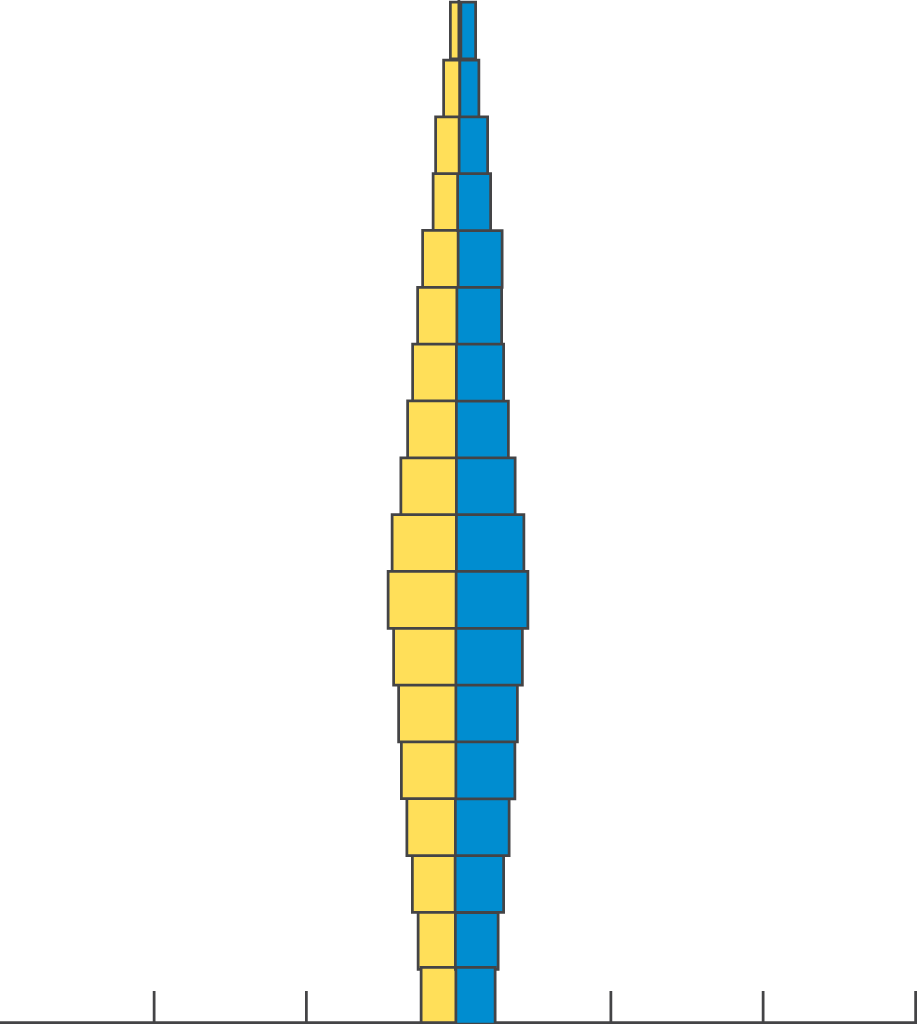 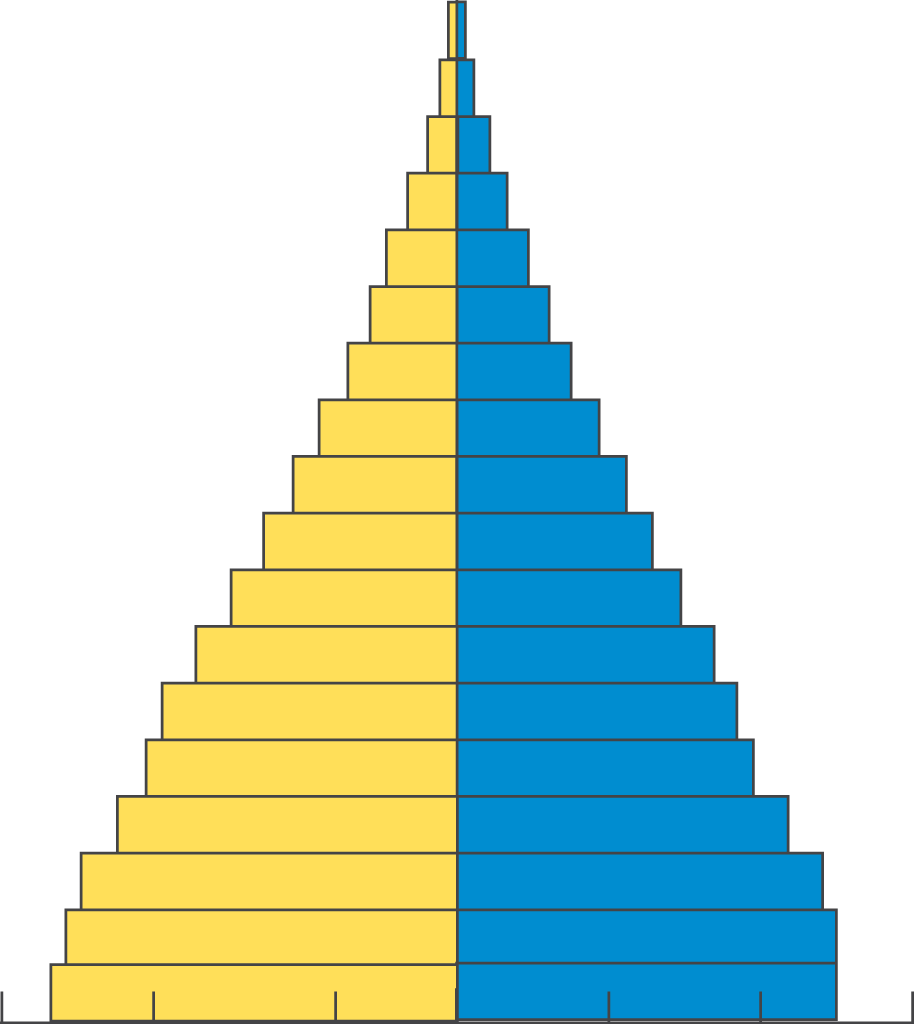 As the percentage of people over 60 increases, more countries will experience ___________________________________.  By ____________, 1 billion people will be 60 or older.  Rapid population decline can lead to serious ________________________ and ___________________________ problems.Example:  Older people consume a large part of medical care, Social Security, and other services funded by taxpayers.  However, there are less and less taxpayers as the population ages.Population is affected when death rates increase:	Sharp drop in life __________________________	Loss of most __________________________ young adult workers	Sharp rise in number of ____________________________We need to:	1. Reduce the spread of ____________________	2. Provide ____________________________ and financial ____________________________.	3. Send ___________________________ teachers and social workersStages of Development of Countries:	Preindustrial:	Transitional:	Industrial:	Post-industrial:Cutting global population growth requires:1. _________________________ planning2. _________________________ women:  women have fewer and healthier _________________________ when they have      access to ____________________ and ___________________ jobs AND when they live in societies with ____________________3. Reducing _________________________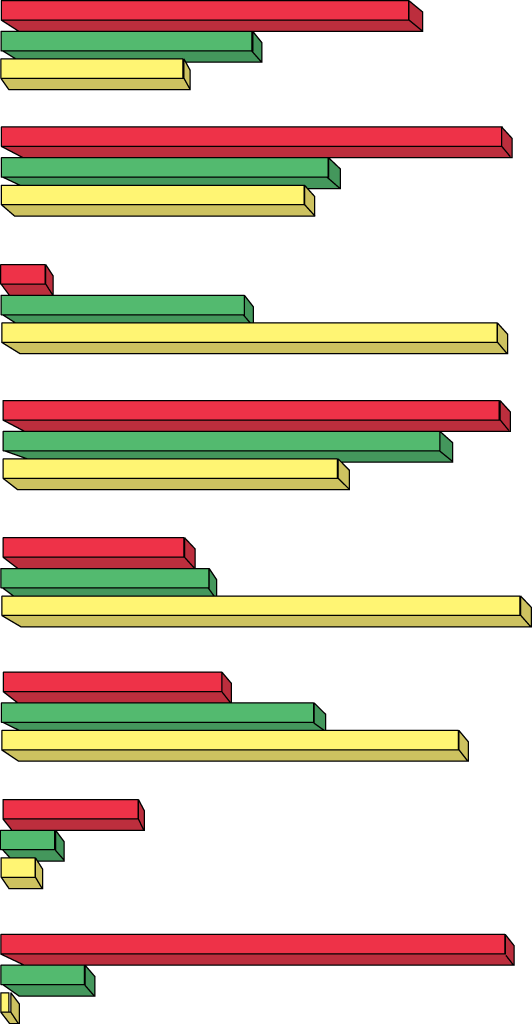 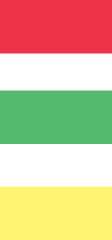 